Предметная неделя русского языка в начальной школеЦели:привить любовь к русскому языку, пробудить интерес к нему как учебному предмету;повысить общую языковую культуру;углубить и расширить знания, получаемые на уроках.развивать интерес к глубокому изучению русского языка, как на уроках, так и во внеурочное время.План проведения:День первый:Объявление о начале предметной неделе Русского языкаСообщение о плане проведения мероприятий в рамках недели Русского языка.Конкурс «Лучший каллиграф» (2-4классы)День второй:Конкурс «Грамматический бой» (2-4классы)Индивидуальное первенство Блиц - опрос для учащихсяДень третий:Конкурс для обучающихся 2-4 классов «Веселая грамматика»День четвёртый:1.Конкурс «Весёлый наборщик» для обучающихся 2-х классов2.Конкурс «Загадки» для обучающихся 3-х классов3.Конкурс. «Комплимент» для обучающихся 4-х классовДень пятый:Объявление о завершении работы предметной недели.Фото - отчёт на слайд - презентации и сайте школы.Открытие недели. Знакомство с календарем неделиВедущий.Ребята, освоить родной язык – трудное дело. Надеюсь, что вы не боитесь трудностей на пути к знаниям. Наша неделя поможет вам в достижении того чудесного и таинственного, что прячется за словами «русский язык». Русский язык – необыкновенный язык и мы в этом убедимся.
– Как будет проходить наша неделя? (Ведущий объясняет план работы)С сегодняшнего дня у нас в школе будет царить «Неделя русского языка». На этой недели вы должны показать все свои знания в области русского языка.                                                                    Конкурс«Лучший каллиграф»(День первый)2 класс                                                                     Лось.Белым снегом покрылись поля и леса. На снегу следы лося. У него сильные ноги и большие рога. Это красивое животное.                                                   Индивидуальное первенство		Блиц - опрос для учащихся 2-3 классов1. Какие слова не делятся для переноса:а) весна     б) осень           в) арбуз               г) мак2. Сколько гласных звуков в русском языке:а) 10                 б) 6                          в)12                          г) 333. Какой знак надо поставить в конце предложения: Какая погода будет завтраа) точка         б) восклицательный знак          в) вопросительный знак         г) запятая4. О каком времени года эти строки Ф.И. Тютчева:Кроет уж лист золотойВлажную землю в лесу.Смело топчу я ногойВешнюю леса красу.а) весна                 б) зима           в) лето              г) осень5. Какие слова не родственные:а) лиса – лисица    б) кора – корица     в) роща – рощица              г) куст – кустик6. Прочитай слова: дупло, берлога, улей. Реши, кто из данных животных лишний:а) медведь                   б) пчела              в) орел                г) белка7. Какое слово в словаре стоит впереди других:а) утро                  б) вечер                   в) день                г) ночь8. Укажи слово, в котором два слога:а) строй                       б) сарай               в) всплеск                      г) ария9. В скольких из данных слов пропущен мягкий знак ь:а) птен…чик                б) печ…кА                 в) камен…щик                     г) ноч…ной10. В каком варианте верно указано количество букв О и звуков [о] в предложении «Звонят во все колокола»:а) 5б., 5зв.              б) 5б, 0зв.                    в) 0б., 5зв.                      г) 5б., 3зв.                                                                    Конкурс«Лучший каллиграф»(День первый)3 класс                                                                    Зимой.Я тихо иду по тропинке. Вот с дерева прыгнула белка. Дятел стучит по коре сосны. В дупле дуба гнездо совы. Около березы норка крота. Над елкой кружит клёст.                                                     Индивидуальное первенство                                                                        Конкурс«Лучший каллиграф»(День первый)4 класс                                           Первый зимний день.Всё было покрыто снегом. В воздухе кружились мягкие пушистые снежинки. Низкие облака ползли над самой землёй и цеплялись за верхушки елей. Солнышко почти не светило. Пушинки снега продолжали кружить в воздухе. Они тихо падали на мёрзлую землю.Индивидуальное первенствоБлиц - опрос для учащихся 4-х классов1. В каком времени года не «живёт» буква «Е»?а) л..то          б) ос..нь             в) з..ма                 г) в..сна2. Что обозначает имя существительное?а) предмет         б) признак               в) действие              г) признак предмета3. С помощью чего человек выражает свои мысли?а) жестов              б) криков                в) шипения               г) слов4. Что значит сделать фонетический разбор? Разобрать по:а) звукам          б) составу       в) значению                 г) членам предложения5. Как пишется слово КРОКОДИЛ?а) кракадил        б) крокодил                в) кракодил                 г) крокодил6. Сколько букв гласных звуков в русском языке?а) 9 б) 10 в) 11 г) 127. Что называют главными членами предложения?а) грамматическую основу         б) смысл предложенияв) всё, кроме второстепенных членовг) самое нужное8. Кто был создателем первого славянского алфавита?а) Кирилл и Мефодий        б) Борис и Глеб         в) Афанасий Никитин       г) Минин и Пожарский9. Как называются в языке слова-близнецы, одинаковые по форме, но не имеющие ничего общего по смыслу?а) синонимы            б) омонимы              в)антонимы                  г) паронимы10. Подлежащее и сказуемое могут быть:а) предложениемб) сложным предложениемв) словосочетаниемг) второстепенными членами                                                    Конкурс «Грамматический бой»(День второй)2 класс.1. Подчеркни твёрдые согласные в скороговорке:Летели лебеди с лебедятами.2. Расшифруй слова, подчеркни «лишнее» слово:ЫТКАВ, МИДОПОР, РОТПО, КОРОМВЬ3. Выполни математические действия и запиши получившееся слово:СПОР + А – РОСА + АР + ТА = ________________________ЗИМА + ВОТ - ТОМА + ОН - И + ОК = _________________СОМ + ТИ - СИМ + МЕТЛА – ЛА + КА = _______________4. Добавь одну букву в начале слова, чтобы получились новые слова:ДАЧА - ______________, ПОРТ - ______________,РИС - ________________, КЛАД - ______________.5. Раздели текст на предложения. Поставь точку там, где это необходимо:ПОДУЛА ЗИМА ХОЛОДОМ СВЕРКАЕТ ПЕРВЫЙ ЧИСТЕНЬКИЙ СНЕЖОК ПОЛЕТЕЛИ ЛИСТЬЯ С ДЕРЕВЬЕВ РУМЯНИТ ЩЕКИ ЛЕГКИЙ МОРОЗ.                                                   Конкурс «Грамматический бой»(День второй)3 класс.1. Исправь ошибки в тех словах, которые записаны неправильно:ПРАВЕЛО, ЛОПАТА, ПИТУХ, ПАЛЬТО, ВЯЗАНКА, БАЛЛКОН, ДИРЕВНЯ, НАПРИМЕР, СОСЕД, ПИНАЛ.2. Подчеркни мягкие согласные в словах:БУКВАРЬ, КРЮЧКИ, ЛЮСТРА, УЧИТЕЛЬНИЦА, ГОРЬКИЙ.3. Раздели слова для переноса:Птичьи - ___________________________________________,льют - _____________________________________________,большая - __________________________________________,удивительный - _____________________________________,аккуратный - _______________________________________ .4. Поставь слова во множественное число:Воробей - ___________________________________________Кол - _______________________________________________Ручей - _____________________________________________Крыло - ____________________________________________Муравей - __________________________________________5. Подчеркни только однокоренные слова:ВОДА, ВОДИЧКА, ВОДОЛАЗ, ВОДИТЕЛЬ, ВОДНЫЙ.ГОРИСТЫЙ, ПРИГОРОК, ГОРЕВАТЬ, ГОРА, ГОРНЯК.6. Разбери слова по составу:ЗВЁЗДОЧКА, МОРЯКИ, ПЕРЕЛЕСОК, БЕРЁЗОВАЯ.7. Какую орфограмму в слове надо проверить? Подбери и запиши проверочные слова:Шубка - ____________________________________________Грустный - _________________________________________Носовой - __________________________________________Дождинка - _________________________________________Редкий - ____________________________________________8. Определи части речи и подпиши их над словами в предложении:Утопают лесные опушки в розовой пене.9.Подчеркни главные слова в предложении:Мутными ручьями побежала вода к реке.10. Определи количество букв и звуков в каждом слове:Корабль - __________________________________________Подъезд - __________________________________________Янтарь - ____________________________________________Ягода - _____________________________________________                                               Конкурс «Грамматический бой»(День второй)    4 класс.1. Исправь ошибки в тех словах, которые записаны неправильно:ПРАВЕЛО, ЛОПАТА, ПИТУХ, ПАЛЬТО, ВЯЗАНКА, БАЛЛКОН, ДИРЕВНЯ, НАПРИМЕР, СОСЕД, ПИНАЛ.2.Подчеркни слова, в которых буква Я обозначает два звука:МЯЧ, ОБЪЯВЛЕНИЕ, МАЯК, РЕБЯТА, ЯГОДА3. В какое слово надо вставить непроизносимый согласный?ЧУДЕС__НЫЙ КАПУС__НЫЙ БЛЕС___НУТЬ4. Запиши антонимы (слова противоположные по значению) к данным словам:Молодой - __________________________________________Счастье - ___________________________________________Вверх - _____________________________________________Плохой - ___________________________________________Дневной - __________________________________________5. Запиши цепочку из 8 словарных слов так, чтобы первая буква каждого следующего слова была такой же, как последняя у предыдущего слова.________________________________________________________________________________________________________6. Найди среди слов однокоренные. Выдели корень. Лишние слова зачеркни.ЛЕС, ЛЕСНИК, ПРЕЛЕСТЬ, ЛЕСНОЙ, ПЕРЕЛЕСОК, ЛЕСНИКИ, ЛЕСЕНКА, СЛЕСАРЬ, ЛЕСНИЧЕСТВО.7. Подчеркни слова, в которых 6 звуков:ТОПОЛЬ, БЕРЁЗА, ЯСЕНЬ, СОСНА, ЯБЛОНЯ, РЯБИНА.8. Объясни одним словом значение фразеологических оборотов:КАК СНЕГ НА ГОЛОВУ - ____________________________С ГЛАЗУ НА ГЛАЗ - _________________________________ОДНА НОГА ЗДЕСЬ, ДРУГАЯ ТАМ - __________________ДЕРЖАТЬ ЯЗЫК ЗА ЗУБАМИ - _______________________РАБОТАТЬ СПУСТЯ РУКАВА - _______________________9. Нужна ли запятая в предложении? Если нужно, вставь недостающие знаки препинания:В синем небе звёзды блещут в синем море волны хлещут.10. Отгадай, что это?Он в голове у легкомысленного человека; его советуют искать в поле, когда кто-то бесследно исчез; на него бросают слова и деньги те, кто их не ценит. ____________                                               Конкурс «Весёлая грамматика»(День третий)2 класс.Отгадай загадки, рядом запиши отгадки:Материал для учителя:Отгадки к конкурсу «Весёлая грамматика» для 2 класса:Ворона Петух Берёза Карандаш Корова Собака Морковь Мороз Яблоко Капуста                                                  Конкурс «Весёлая грамматика»(День третий)3 класс.В этом квадрате с буквами спрятались 13 обитателей морей и рек. Отыщи их. Учти, что слова могут быть написаны по горизонтали, по вертикали и по диагонали. Одно слово – краб – уже найдено.Материал для учителя:Отгадки к конкурсу «Весёлая грамматика» для 3 класса:Дельфин 2Щука 3Карп 4Окунь 5Карась 6Сом 7Краб 8АкулаКит 10. Рак 11. Медуза 12. Осьминог 13. Сельдь.                                               Конкурс «Весёлая грамматика»(День третий)4 класс.В этом квадрате с буквами спрятались 14 названий сладостей. Слова можно искать по горизонтали, по вертикали и по диагонали. Одно слово – торт – мы за тебя уже нашли.Материал для учителя:Отгадки к конкурсу «Весёлая грамматика» для 4 класса:Плюшка 2 Мармелад 3Конфета 4Джем 5Мёд 6Варенье 7ПастилаЛеденец 9 Зефир 10. Кекс 11. Торт 12. Изюм 13. Вафли 14. Шоколад.Конкурс «Весёлый наборщик» для обучающихся 3-х классов(День четвертый)Примечания:Работа организуется на большой перемене. В течение 5-ти минут участникам нужно из букв, составляющих слово МЕТРОПОЛИТЕН, придумать как можно больше слов, имён существительных в ед.ч. (пол, пот, мот, лот, мор, мир, тол, метро, метр, мел, поле, метил, нетто, темп, топор, тело, тепло, море, литр, ром и т.д.)Проверка: Когда заканчивается время, участник с наименьшим количеством слов говорит первое слово, если слово повторилось у других участников, они его вычёркивают. Так по возрастающему количеству слов прочитываются все слова. Победителем становится тот, у кого оказалось больше  не зачёркнутых  слов. Конкурс «Загадки» для обучающихся 2-х классов Ведущий: Уважаемые, знатоки русского языка. Вам необходимо отгадать загадку, поставить правильно ударение в словах – отгадках, определить количество слогов в слове-отгадке.Загадки:На бахче у нас растёт, как разрежешь- сок течёт.Свеж и сладок он на вкус, называется…(арбуз)Эту зелень ты не тронь: жжётся больно, как огоньНеприятна, некрасива, называется…(крапива)Ежедневно в шесть утра, Я трещу: -Вставать пора!(будильник)Всегда шагаем мы вдвоём, похожие, как братья.Мы за обедом-  под столом, а ночью- под кроватью. (ботинки)Через поле и лесок  подаётся голосок.Он бежит по проводам- скажешь здесь, А слышат там. (телефон)Не смотрел в  окошко- был один Антошка, Посмотрел в окошко- там второй Антошка!Что это за окошко,  куда смотрел Антошка? (зеркало)У нашей Катюшки прямо на макушкеНе жуки, не птички  держат две косички.  (бантики)           Конкурс. «Комплимент» для обучающихся 4-х классовПримечания:  Игра на одной из перемен. За хороший комплимент ученику вручается жетон.   Победителем  становится тот, у кого наибольшее количество  жетонов. Сведения о победителях передаются в день проведения игры в  жюри.Ведущий:  Учиться произносить комплименты необходимо. Ведь, как говорил один из французских писателей: одним словом можно осчастливить человека.Так, попробуем «осчастливить» своих соперников. Возьмём в руки мяч и бросим его -лови!- тому, кто сидит напротив. А тот, в свою очередь, бросит следующему, т.е. броски ломаной линией, туда и обратно, чтобы каждый сказал свой комплимент. Комплименты произносим о внешности, приятные, любезные слова. Например: «Твои глаза, как небо голубое!», «У тебя чудесные волосы!» и т.д.                                                          Завершающий этап(День пятый)- Сегодняшнее наше мероприятие, посвящённое НЕДЕЛИ РУССКОГО ЯЗЫКА, завершаем замечательным стихотворением, которое называется…Стихотворение «Выучи русский язык!».1 -й ученик:Если ты хочешь судьбу переспорить,
Если ты ищешь отрады цветник,
Если нуждаешься в твердой опоре,
Выучи русский язык!2-й ученик:Он твой наставник - великий, могучий,
Он переводчик, он проводник,
Если штурмуешь познанья кручи,
Выучи русский язык! 3-й ученик: Русское слово живет на страницах
Мир окрыляющих пушкинских книг.
Русское слово - свободы зарница,
Выучи русский язык!4-й ученик: Горького зоркость, бескрайность Толстого,
Пушкинской лирики чистый родник,
Блещет зеркальностью русское слово -
Выучи русский язык!5-й ученик: Мир разобщенных безрадостно тесен,
Спасенных мир необъятно велик. 
Сын мой, работай, будь людям полезен,
Выучи русский язык!                                                          Завершающий этап(День пятый)- Сегодняшнее наше мероприятие, посвящённое НЕДЕЛИ РУССКОГО ЯЗЫКА, завершаем ……Викторина «Занимательный русский язык» для учащихся 2-4-х классов.Участие принимают по  2-3 команды от 2-4-х классов. Участие принимают команды от каждого класса параллели (10 человек). Команды рассаживаются двумя параллельными рядами на стульях.Ход работы:Ведущий: Русская пословица гласит: «Не имей сто рублей, а имей сто друзей». Для того, чтобы у вас было много друзей, надо научиться приятно общаться друг с другом: чётко проговаривать слова, правильно ставить ударения в словах, а самое главное – знать вежливые слова речевого этикета.
Команды готовы?Задание 1 «Скороговорки»Мы сообщаем «по секрету» скороговорку первому из сидящих каждой команды. По его сигналу тот шёпотом передаёт её второму, далее по цепочке. Последние, получив «телефонограмму», должны встать и громко, внятно произнести скороговорку. Выигрывает та команда, которая быстрее передаст скороговорку по цепи и ее представитель точнее произнесёт эту скороговорку вслух.Скороговорки для команд:Жук жужжит над абажуром.Уже и ужи в луже.Не доела Нина дыню.Шла Саша по шоссеЗадание 2 «Загадки»Ведущий: Уважаемые знатоки русского языка. Вам необходимо отгадать загадку, поставить правильно ударение в словах-отгадках, определить количество слогов в слове-отгадке.Загадки для команд:
На бахче у нас растёт, как разрежешь – сок течёт.
Свеж и сладок он на вкус, называется… (арбуз).Эту зелень ты не тронь: жжётся больно, как огонь
Неприятна, некрасива, называется… (крапива)Ежедневно в шесть утра, 
Я трещу:
– Вставать пора! (Будильник)Всегда шагаем мы вдвоём, похожие, как братья.
Мы за обедом –  под столом, а ночью – под кроватью. (Ботинки)Через поле и лесок  подаётся голосок.
Он бежит по проводам – скажешь здесь, 
А слышат там. (Телефон)Не смотрел в  окошко – был один Антошка, 
Посмотрел в окошко – там второй Антошка!
Что это за окошко, куда смотрел Антошка? (Зеркало)Задание 3 «Искусство общения»Ведущий: Мы сейчас покажем вам, как общаются между собой некоторые ученики.(Двое учащихся 2 класса разыгрывают сценку  для команд).Ученик 1: Ты сегодня собирался в кино? Ученик 2: Ага!
Ученик 1: А билеты ещё не купил? Ученик 2: Ага!
Ученик 1: Будешь покупать, купи мне. Ученик 2: Ага!
Ученик 1: Зайти за тобой? Ученик 2: Ага!Ведущий: То, что вы услышали – обрывок телефонного разговора. Я приглашаю по 2 участника от каждой команды для того, чтобы разыграть «правильный» диалог, употребляя добрые, вежливые слова. Выиграет та команда, у которой диалог наиболее живой и интересный.Задание 4 «Поспевай – не зевай»Ведущий: А сейчас небольшой блиц-опрос. Каждой команде необходимо дать ответ на вопрос.– Сколько ЗВУКОВ  в слове ЯМА? (4)
– Какого цвета бывает ТОСКА, СКУКА? (Зелёная)
– Как написать  МЫШЕЛОВКА  пятью буквами? (Кошка)Задание 5 «Комплимент»Ведущий: Учиться произносить комплименты необходимо. Ведь, как говорил один из французских писателей: одним словом можно осчастливить человека.
Так, попробуем «осчастливить» своих соперников. Возьмём в руки мяч и бросим его –лови! – тому, кто сидит напротив из команды-соперника. А тот, в свою очередь, бросит следующему из команды-соперника, т.е. броски ломаной линией, туда и обратно, чтобы каждый сказал свой комплимент. Комплименты произносим о внешности, приятные, любезные слова. Например: «Твои глаза, как небо голубое!», «У тебя чудесные волосы!» и т.д.Задание 6 «Составляем меню»Ведущий: Дорогие участники, Вам необходимо составить из всех букв, входящих в слова, названия блюд:Слова для команд:Крот + каша = (картошка)Бобр + редут = (бутерброд)Суд + тень = (студень)Задание 6 «Разгадаем кроссворд»Ведущий: Дорогие участники, Вам необходимо решить кроссворд: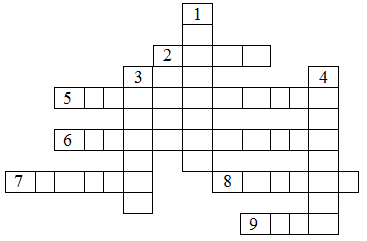 По горизонтали:2) По земле, как змейка, вьётся,
Людям в руки не даётся, 
Вдаль бежит издалека – это синяя…5) Синенький звонок висит, никогда он не звенит.6) Привезли на кухню ящик –
Белый-белый и блестящий,
И внутри всё белое.
Ящик холод делает.7) Его на палец надевают, 
И оно руку украшает.8) Гуляю в поле, летаю на воле,
Кручу, бурчу, знать никого не хочу.
Вдоль села пробегаю, сугробы наметаю.9) Лупоглазый  мышеед в шубу серую одет.По вертикали:1) Жил я посреди двора, где играет детвора,
Но от солнечных лучей превратился я в ручей.3) Сам он худ, голова – с пуд,
Как ударит – крепко станет.4) Когда апрель берёт своё и ручейки бегут, звеня,Я прыгаю через неё, а она – через меня.Закрытие Недели. Подведение итогов, награждение победителей.Ведущий: Дорогие участники, наша Неделя Русского Языка подошла к концу. Предлагаем начать церемонию награждения победителей и призеров. Слово предоставляется … .
Итак,  победу в командном соревновании среди учащихся 2-х классов одержал … класс.
II место присуждается учащимся ... класса. и пр. 
Итак,  победу в личном первенстве среди учащихся 2-х классов одержал(а) …  и пр. 
Итак,  победу в командном соревновании среди учащихся 2-х классов одержал … класс.
II место присуждается учащимся ... класса. и пр. 
Самой лучшей работой в конкурсе коллажей «Интересные факты о русском языке» явилась работа учащихся … класса. Поздравляем с победой! 
Были также подведены итоги конкурса «Лучший каллиграф». Заслуженную победу одержали учащиеся … классов.Мы благодарим всех победителей, призеров, участников Недели Русского Языка!
Со всеми заданиями Вы справились блестяще! А помог Вам в этом – русский язык – это удивительное и неповторимое чудо, которое позволяет выражать свои мысли, чувства, настроение, передавать увиденное и услышанное.
Желаем Вам успехов в дальнейшем изучении языка!!!               ОТЧЁТ О ПРОВЕДЕНИИ НЕДЕЛИ РУССКОГО ЯЗЫКАЦели:привить любовь к русскому языку, пробудить интерес к нему как учебному предмету;повысить общую языковую культуру;углубить и расширить знания, получаемые на уроках.развивать интерес к глубокому изучению русского языка, как на уроках, так и во внеурочное время.План проведения:День первый:Объявление о начале предметной неделе Русского языкаСообщение о плане проведения мероприятий в рамках недели Русского языка.Конкурс «Лучший каллиграф» (2-4классы)День второй:Конкурс «Грамматический бой» (2-4классы)Индивидуальное первенство Блиц - опрос для учащихсяДень третий:Конкурс для обучающихся 2-4 классов «Веселая грамматика»День четвёртый:1.Конкурс «Весёлый наборщик» для обучающихся 2-х классов2.Конкурс «Загадки» для обучающихся 3-х классов3.Конкурс. «Комплимент» для обучающихся 4-х классовДень пятый:Объявление о завершении работы предметной недели.Фото - отчёт.Дата проведения:  ___________ 2018 года.Первый конкурс « Лучший каллиграф» был посвящен проверке развитых каллиграфических навыков у школьников, соблюдению орфографического режима, развитию внимания. Конкурс вызвал интерес у учащихся и прошёл при большой активности и в доброжелательной обстановке. Победителями конкурса стали обучающиеся 2 акласса: _________________________________________________2б класса: ____________________________________________________________3а класса: ______________________________________________________________3 бкласса_________________________________________________________________4а класса: ____________________________________________________________4б класса: _____________________________________________________________Второй конкурс « Грамматический бой» был посвящен проверке раннее изученного материала. Во 2-х классах: Различение твёрдых и мягких согласных в словах, изменение слов при помощи букв из ранее составленных, определение границ в предложениях. Победителями стали: ___________________В 3-м и 4-м классах: исправление деформированных слов, различение твердых и мягких согласных в словах, подбор однокоренных слов, выделение главных членов в предложении, определение количества букв и звуков в словах, употребление слов во множественном числе. Победителями стали ____классТретий конкурс « Весёлая грамматика» был посвящен развитию смекалки, мышления, внимания. Обучающиеся 2-х классов отгадывали загадки на грамматические темы. Победителями стали: _____класс. Обучающиеся 3 класса находили в квадрате с буквами спрятавшихся 13 обитателей морей и рек, а ребята 4 класса в таком же задании находили 14 наименований сладостей. Победителями стали: ____________________Четвёртый конкурс « Веселый наборщик» был посвящен развитию внимания, памяти, сообразительности, быстроте мышления. Обучающиеся всех классов играли « В слова», составляли слова при помощи грамматической арифметики, разгадывали ребусы. Лидерами этого конкурса стали обучающиеся _________классаВ завершении предметной недели по русскому языку была проведена викторина« Занимательный русский язык», в которой участвовали 4 команды, по 4 ученика откаждого класса. Ребятам были предложены такие задания:« Телефонограмма» - передача друг другу скороговорки. Победили игроки ____ класса.« Загадки» - в словах-отгадках поставить ударение и определить количество слогов.Победителями стали игроки ___ класса.« Искусство общения» - разыгрывался правильный телефонный диалог двух людей.Победителями стали игроки ___класса.«Поспевай – не зевай» - блиц-опрос. Победителями стали игроки _____класса.«Комплимент»-учились произносить комплименты. Победителями сталиигроки ___ класса.« Составление меню» - составляли названия блюд из букв входящих в слова.Победителями стали игроки ____ класса.« Разгадывание кроссворда». Победителями стали игроки ____класса.По результатам проведенной викторины лидерами стали игроки 4 класса. Они заняли 1 место. 2 место завоевали игроки 2б класса. Третье место досталось игрокам 3 -класса.Ребята были награждены грамотами.По итогам викторины и конкурсам, проведенным в рамках предметной недели по русскому языку были выявлены абсолютные лидеры – обучающиеся __ класса, занявшие 1 место. 2 место заняли обучающиеся __класса. 3 место заняли обучающиеся __ класса.Все победители были награждены грамотами.Интеллектуальный марафон- это возможность для ученика проявить себя, поэтому очень важно, что старт марафону был дан торжественно на линейке. Эта торжественность заставляет ученика убедиться в том, что интеллект, данный ему родными и природой - великое достояние и благо, которое надо развивать и совершенствовать.Весь собранный материал был красочно оформлен.Во время закрытия предметной недели были отмечены самые активные учащиеся школы. В подготовке и проведении Недели русского языка приняли участие все обучающиеся школы. Опрос показал, что предметная неделя им показалась интересной и увлекательной. Особенно отмечали « Весёлый наборщик» , викторина « Занимательный русский язык» Хочется отметить большую активность обучающихся и доброжелательную обстановку, в которой проходили все мероприятия.ФОТО              Учитель: ______________________________Окраской – сероватая, повадкой – вороватая,Крикунья хрипловатая –известная персона. Кто она?_______________Я не будильник, но бужу,Я с бородой и в шпорах.С большою важностью хожуИ вспыльчив, словно порох._______________Русская красавица стоит на поляне,В зелёной кофточке, в белом сарафане.________________Пишет он, когда диктуют, он и чертит и рисует.А сегодня вечерком он раскрасит мне альбом.________________Рыжий молокозавод день жуёт и ночь жуёт:Ведь траву не так легко переделать в молоко.________________С хозяином дружит, дом сторожит,Живёт под крылечком, хвостик колечком.________________Красный нос в землю врос,А зелёный хвост снаружи.Нам зелёный хвост не нужен,Нужен только красный нос._______________Невидимкой, осторожно он является ко мне,И рисует, как художник, он узоры на окне._______________Круглое, румяное, я расту на ветке:Любят меня взрослые и маленькие детки._______________Уродилась я на славу, голова бела, кудрява.Кто любит щи – меня в них ищи._______________ЯСОСЬМИНОГДРОНКЕТЬЩУЕЗГМАХЛУРСЛОШЕРСКРАБЬПИДПАРСКАФОКУНЬКЮЙНИЛАЗВИЕУТВНЖДАТЬМОЛЬЮЬКАРАСЬЫАЧЕПЯСЕЛЬДЬКЮВАФЛИМШТРОПЛЮШКАОПВЕНМЛЕЖРКААТЁФКАТМОСРДУСЕНОЕЛТЕИКРОТЕЛАИНЗЕФИРААДЛЬЮХРЮНЬДРАЕМЛЕДЕНЕЦХРМЯСОШДЖЕМ